Name:____________________________								HR:________		Date:_____________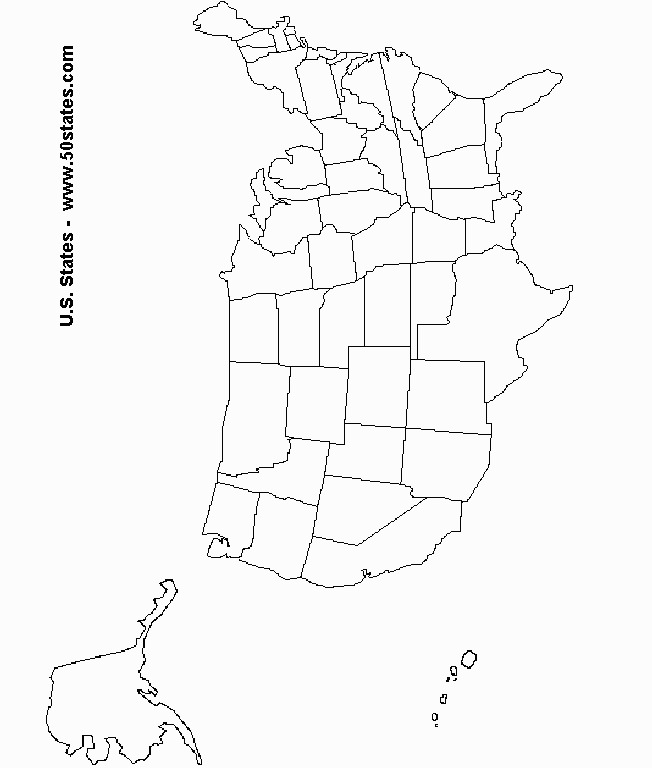 United States RegionsDirections: Using pages 30-31 in your book, label the states and then color each region as follows:West: Orange, Mountain: Purple, Southwest: Yellow, Southeast: Green, Midwest: Blue, Northeast: Red